PLEDGE / GIFT AID FORM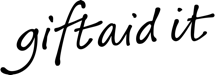  Place an ‘X’ in the box if you wish to gift-aid your donation    Gift-aiding your donation will increase your gift by 25p for every £1 given at no extra cost to you or us. Thank you. Please treat as Gift Aid donations all qualifying gifts of money made from the date of this declaration and in the past four years. I am a UK taxpayer and understand that if I pay less Income Tax and/or Capital Gains Tax than the amount of Gift Aid claimed on all my donations in that tax year it is my responsibility to pay any difference.Please email your completed form to the Honorary Treasurer, Jenny Rushworth (treasurersbarnabas@gmail.com) or hand to one of the Church Wardens.NameAddressPostcodeEmailSignedDateAmount Frequency (if applicable)Start Date